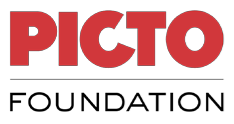 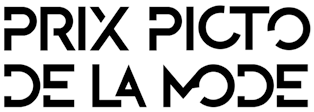 FORMULAIRE DE CANDIDATURES 2021 à remplir dûment Les dossiers sont à envoyer au plus tard le 10 septembre 2021. RESPONSABILITÉ Picto considère avoir reçu des lauréats l’autorisation d’utiliser leurs photographies, de reproduire et de diffuser de quelques façons que ce soit, par voie d’affiche, sur les réseaux sociaux (Facebook, Twitter, Instagram, Linkedin, Pinterest...) ou autrement, l’une ou plusieurs de leurs œuvres en vue de promouvoir le Prix Picto de la Photographie de Mode. Les participants devront s’assurer par eux-mêmes et garantir aux organisateurs que les œuvres qui seront sélectionnées ne portent atteintes aux droits des tiers et qu’ils ont obtenu de ces derniers les autorisations nécessaires pour une éventuelle reproduction ou exposition. Je déclare accepter les conditions du présent règlement. Fait à --------------------------------, le -------------------------------- Signature du candidat précédée de la mention « lu et approuvé » NOM PRENOM DATE DE NAISSANCE NATIONALITE ADRESSE COMPLETE PORTABLE EMAIL SITE INTERNET AGENT (si oui, renseigner son nom + contact mail et téléphone) ECOLE (si oui, mettre le nom) DIPLOME OBTENU NOM DE LA SERIE 1 NOM DE LA SERIE 2 